靜脈曲張手術一、何謂靜脈曲張：靜脈曲張是一種靜脈管壁結構性疾病,因靜脈管壁或靜脈瓣之閉鎖缺損,造成血液無法完全回流而引起之症狀。二、靜脈曲張常見的症狀：早期:腿部沈重感、鈍痛;中期:下肢靜脈擴張、扭曲、浮起,沉重感加重;晚期:下肢易水腫不消、色素沉著及靜脈慢性潰瘍。三、靜脈曲張診斷方式：評估靜脈瓣膜之功能可用非侵入性之診斷法,如 逆行性靜脈充盈試驗、杜卜勒超音波血流測量計及電腦斷層等。四、靜脈曲張什麼情況需要手術：症狀嚴重到造成日常生活困擾時。 五、常見靜脈曲張手術方式：靜脈剝除及結紮手術 (Ligation and Stripping)靜脈曲張雷射手術。六、手術後照護指導： 1.手術後返回病房時，病人如果完全清醒後，可喝少許開水，若無噁心、嘔吐情形，則可進食。2.手術傷口以紗布及彈性繃帶包紮，護理人員會隨時注意繃帶有無鬆脫或傷口滲血情形，並觀察手術的肢體是否有發紫、蒼白等顏色變化情形，以及是否有腫脹、麻木、冰冷等異常感覺。3.手術後若傷口疼痛或有出血、腫脹等情形，請告訴護理人員處理。4.醫師會依傷口狀況給予拆開敷料，觀察傷口及傷口更換，保持傷口乾燥清潔。5.觀察下肢末稍血液循環是否正常，如皮膚有麻刺感，請立即告知護理人員 。七、居家照護及注意事項：	1.非粗重勞力工作者，休息2天即可恢復正常活動與工作。2.手術後 一個月內，避免搬重物或劇烈運動。3.步行後臥床休息時，應抬高下肢，以消除腫脹及疼痛。4.臥床時抬高床尾15度，但膝部不宜彎曲，以防靜脈血液滯留。5.兩個月內請勿泡澡。6.除了洗澡或睡覺時請連續穿著彈性襪至少三個月至半年。7.飲食：請維持均衡飲食，避免菸、酒及辛辣等刺激性食物。8.維持理想體重。參考資料劉雪娥總校閱．成人內外科護理(下冊)第五版第三刷．台北市：華杏，2017.03。若您想對以上的內容進一步了解，請洽諮詢電話：05-2756000轉70病房分機7001、7002天主教中華聖母修女會醫療財團法人天主教聖馬爾定醫院  關心您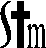 2023年04月校閱